CONFIRMATION OF THE DATES OF THE PERIOD FOR THE EXERCISE OF PUBLIC RIGHTSName of smaller authority: OFFORD CLUNY & OFFORD DARCY PARISH COUNCILCounty Area (local councils and parish meetings only):    CAMBRIDGESHIREOn behalf of the smaller authority, I confirm that the dates set for the period for the exercise of public rights are as follows: Commencing on  Monday July 6, 2020and ending on  Friday August 14, 2020Signed:	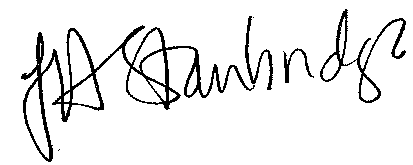 Role:	Clerk to the Council/RFOPLEASE SUBMIT THIS FORM TO PKF LITTLEJOHN LLP WITH THE AGAR AND OTHER REQUESTED DOCUMENTATION